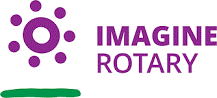 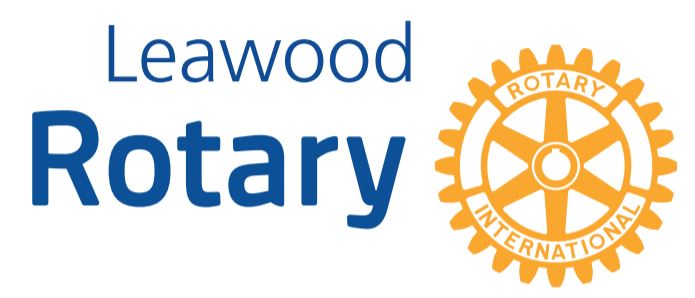 HighlightsThe Leawood Club made new memories this past week while participating in the 5K Run on Labor Day.The 5K run is one of our club's signature events!! Many thanks to Jonn Wullschleger, the committee, and our sponsors. Our club distributes donations from the run to help fund food pantries, scholarships, and children's assistance programs. For more beautiful pictures, click here (thank you, Sara!)Also, don't forget to read the email titled, "Leawood Rotary 5K Run - A History Lesson UPDATED" by our historian, Brad Moore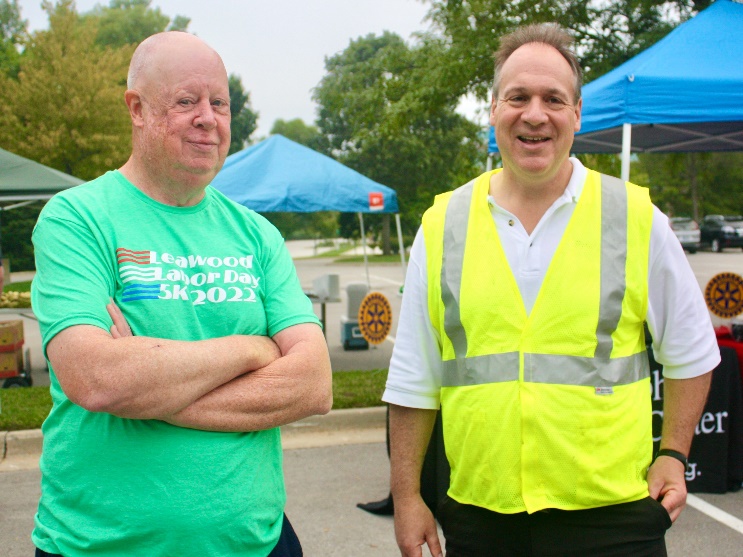 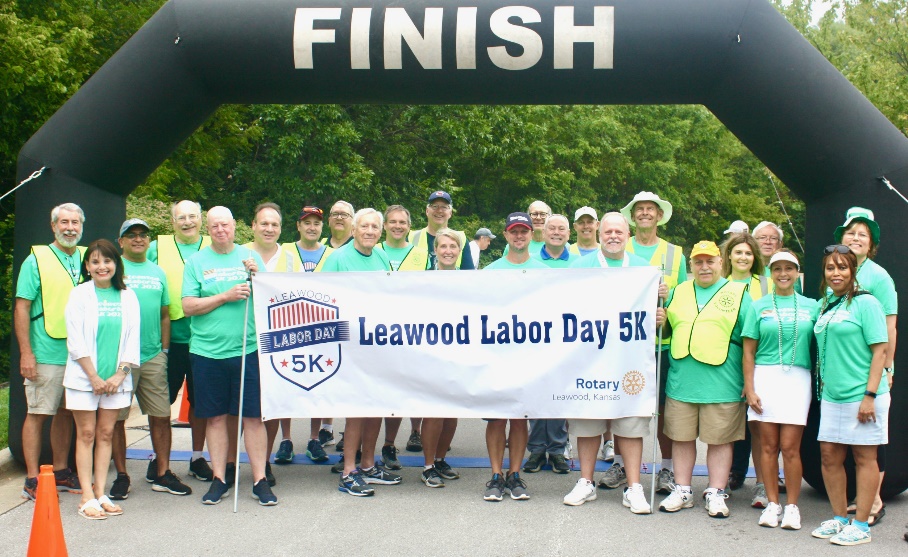 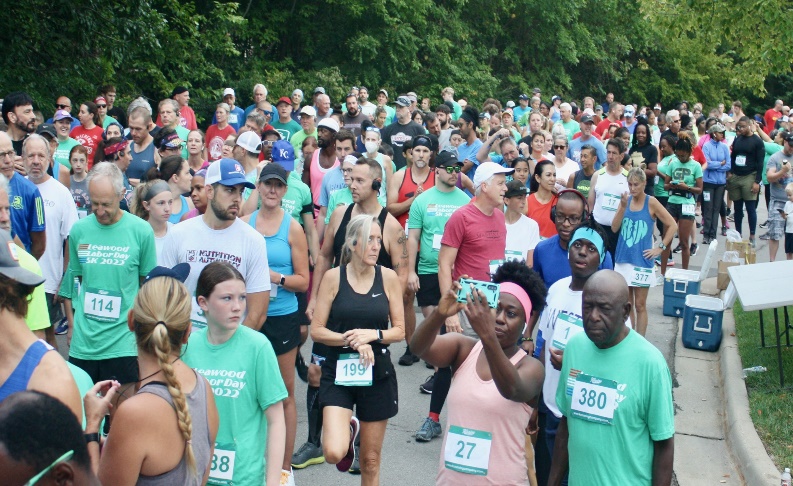 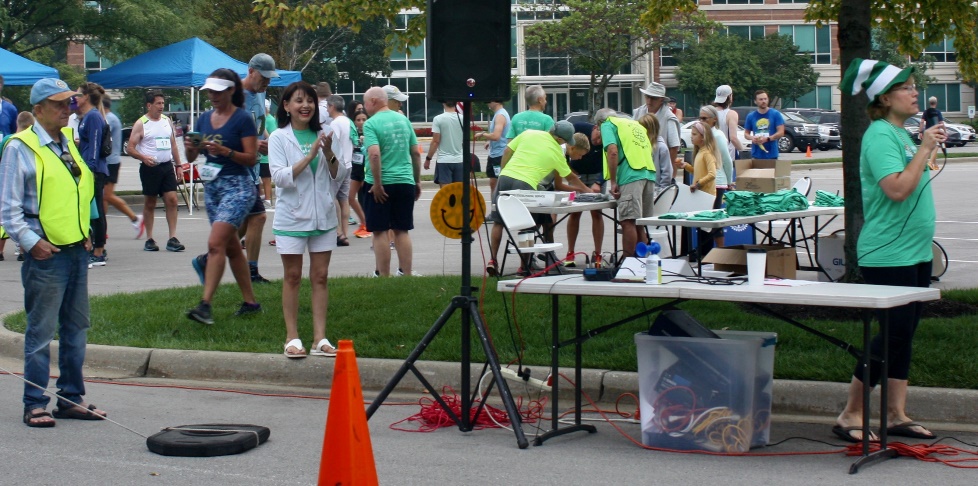 Leawood Rotary Other News and Upcoming EventsThe next Wine Affinity Group meeting will be Monday, Sep 26th at 5:30 pm. The hosts are Rick and Martha Robinson, and the wine theme is "Blind Tasting of Red Wines." Rick and Martha's address is 2216 W. 131st St, Leawood, KS 66209.Imagine a World Without Polio! Now is the time for members to signup for the Polio Plus Society - Just login to your My.Rotary.Org  account and select, Donate to use Rotary Direct for a monthly donation of at least $10 - Please complete and send the Society Pledge form (Page 3 of this newsletter) to Jim Arnett.The next meeting is at the Hereford House on Thursday, Sep 15th.ZOOM ACCESS
Can't make it to the in-person meetings? Join Via ZOOM and keep up to date!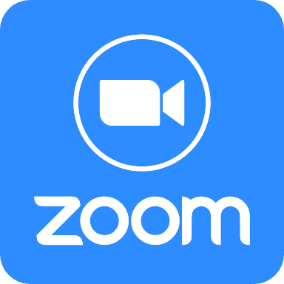 ALL Meetings are hybrid - being held in person and via Zoom. If you can't attend in person, please join us on Thursdays at 7:15 am. https://us06web.zoom.us/j/81310427816?pwd=RnpGRnY5dmd2dnl5WS9FaGQwVEhydz09Meeting ID: 813 1042 7816Passcode: Rotary
    The Polio Plus Society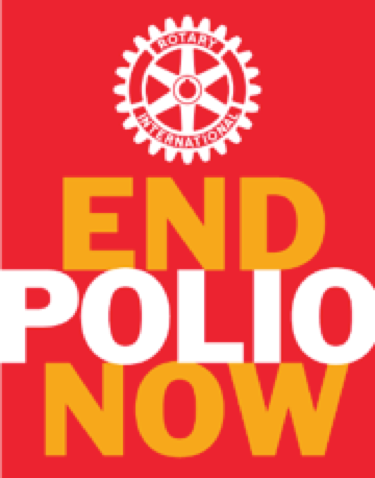 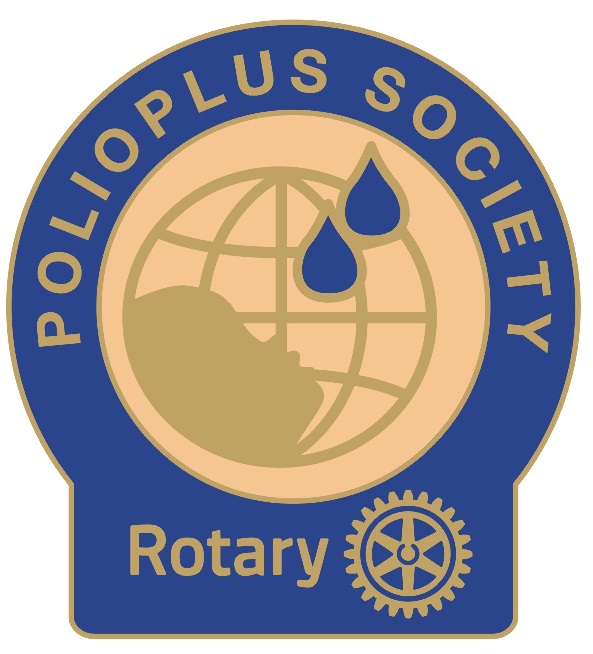 As a Rotarian and supporter of Polio Eradication, Rotary's Number One Priority, I wish to participate in the Countdown to History as a member of thePolioPlus Society of District 5710I hereby commit to making an annual donation to the PolioPlus Fund of The Rotary Foundation as follows (select one):  $100 USD per year (minimum amount to become a society member)  A contribution of $_____________ per year to PolioPlus (more than $100)    Optional Lapel Pin:  Yes ___   No ____    Optional End Polio Now Wristband:  Yes ___   No ____ I pledge to help Rotary make history by continuing to contribute the above amount each year until the World Health Organization certifies that polio has been fully eradicated because …Until the world is polio-free, every child is at risk.Society members will receive a PolioPlus Society Membership Certificate and, if requested, the Society Lapel Pin and an End Polio Now wristband…and your contribution qualifies for Paul Harris Recognition Points credit.To make your tax-deductible donation write a check to your Club's Foundation with Polio Fund noted. Or go to my.rotary.org/donate and click on "Polio Fund". You can choose a one-time donation of $100 or more, or a recurring donation in the amount and frequency of your choice (We suggest $10/month as the "easy way" to become a PolioPlus Society member.)Name (please print)_____________________________Member ID: ________________Email Address ____________________________Club Name_____________________Signature ______________________________________Date____________________Please provide a copy of this form to your club's Foundation Chair. Then scan & email the form to (Jim Arnett, 5710 Polio Chair, maajca@gmail.com) or mail to (2608 W. 118th St., Leawood, KS 66211). Your PolioPlus Society certificate, pin and wristband will be presented at a club meeting to make sure you are recognized for your commitment to polio eradication. 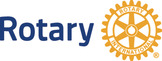 DateGuest SpeakerInvocationVocationalGreetersTech CrewSep 15thMichelle Durrett and Britt McKnight © Human Trafficking Speakers (Lucy)Kathy DullRay J., Lorna J., David J., Del K., Lisa K., Mary HRick RobinsonSep 22ndBoard MeetingMartha Estrada RobinsonRay J., Lorna J., David J., Del K., Lisa K., Mary HAndrew CatherwoodSep 29thNO MEETING5th Thursday